                            Fiche pédagogique à partir des podcasts proposés par l’Alliance Française de Querétaro 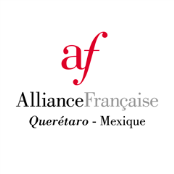 Episode 4 « D’où je viens … Kevin Thèze »CORRECTIONActivité 1- Information sur Kevin. (00’00 à 03’10)En 2019 pour un service civiqueLA BretagneProgramme du gouvernement françaisRennesAstérix et Obélix pour situer la région Bretagne sur une carte pour les étrangersActivité 2 – « La gastronomie de la Bretagne, spécialités régionales » (03’11 à 04’20La galette / salé / farine de blé noir – œuf – eau – sel / TestonsKouign amann / sucré / beurre- sucreActivité 3- « Les boissons typiques de la Bretagne » (04’22 à 05’40)   Le cidre / le chouchen Fermentation de jus de pommes8 / 10 % d’alcoolA table ou en apéroFaire perdre l’équilibreFermentation du miel dans une rucheActivité 4. Tourisme en Bretagne. (05’42 à 06’30)Ville fortifiéeAncienne cité corsaireLes remparts protègent de la houleLa ville fortifiée la plus visitée en EuropeVille construite par l’architecte VaubanVille de départ de la route du Rhum                                                                                                                                              ©Edwige FIJAK